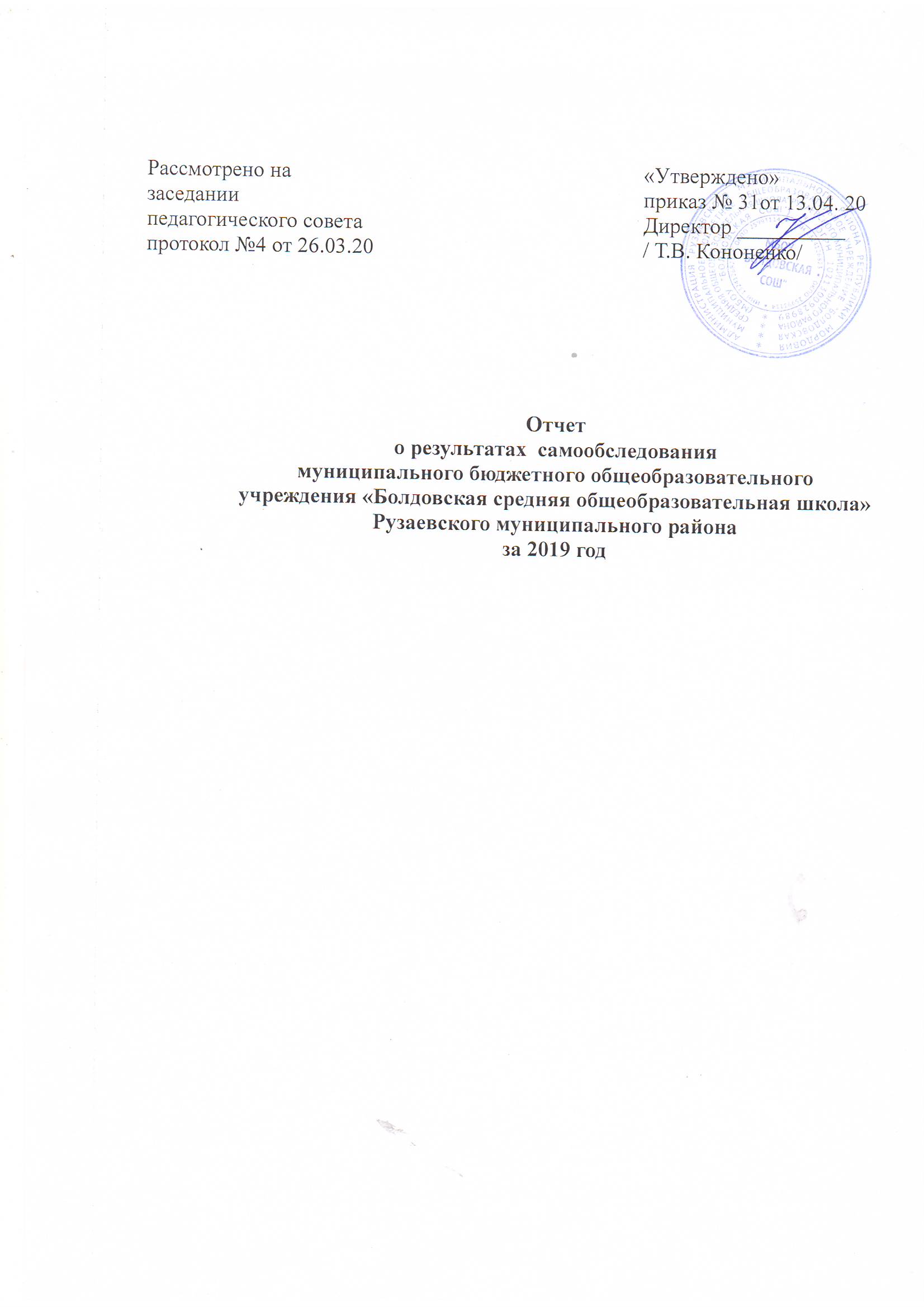 Аналитическая часть.Общие сведения об общеобразовательной организации. 2. Управление образовательной организацией.   Руководит  МБОУ «Болдовская СОШ» с декабря  2013 года  Кононенко Татьяна Васильевна, имеет высшее образование по специальности физическая подготовка. Закончила  МГПИ им Е.Евсевьева 1992, в 2016 году прошла переподготовку В МРИО г. Саранска  по направлению «Менеджмент в образовательной организации», В 2019 году прошла курсовую подготовку в ГБДО «Педагог-13» по теме «Особенности организации обучения и воспитания обучающихся с ОВЗ в условиях ведения ФГОС», стаж работы : общий 21, педагогический 21, руководящий 6 лет. В 2019 году прошла аттестацию на соответствие занимаемой должности по должности руководитель .   Управление в МБОУ «Болдовская СОШ» осуществляется на основе Федерального закона «Об образовании в Российской  Федерации»,  Устава  школы  и  локальных  актов,  сотрудничества педагогического, ученического и родительского коллективов.       Цель  управления  школой  заключается  в  формировании  современного образовательного пространства школьной организации, способствующего обеспечению равных  и  всесторонних  возможностей  для  полноценного  образования,  воспитания,  развития каждого участника образовательной деятельности.       Управление  школой   осуществляет  директор  школы,  в соответствии с действующим законодательством,  которому  подчиняется  трудовой коллектив в целом.       Административные обязанности распределены согласно Уставу, штатному расписанию, четко распределены функциональные обязанности согласно квалификационным характеристикам.Органы управления  образовательным учреждением:1) Общее собрание  работников Учреждения;2) Педагогический совет; 3) Управляющий совет; 4) Ученическое самоуправление.   Все перечисленные структуры совместными усилиями решают основные задачи образовательного учреждения и соответствуют уставу  МБОУ «Болдовская СОШ». Организация управления образовательного учреждения соответствует уставным  требованиям. Собственные нормативные и организационно-распорядительные документы  соответствуют действующему законодательству и Уставу.  Ведущим  принципом  управления  является  согласованность   интересов  участников образовательных отношений: обучающихся, родителей (законных представителей), учителей на основе открытости    и  ответственности  за образовательные результаты. 3.Образовательная  деятельность.     В своей деятельности муниципальное бюджетное общеобразовательное учреждение «Болдовская средняя общеобразовательная школа»  руководствуется следующими документами: Конституцией Российской Федерации;  Федеральным Законом «Об образовании в Российской Федерации» от 29 декабря 2012 г. № 273-ФЗ;  Нормативными актами Министерства образования и науки Российской Федерации и Министерства образования Республики Мордовия; Нормативными документами  Управления образования  администрации Рузаевского муниципального района;Уставом и  внутренними локальными актами  учрежденияМиссия школы: обеспечение доступности  качественного общего образования на основе сохранения его фундаментальности и соответствия требованиям социально ориентированного инновационного развития республики.                         Стратегическая цель развития школы: создание условий для индивидуального развития обучающегося, способствующие его самоопределению и самореализации, формирующие позитивную мотивацию к непрерывному образованию, саморазвитию и самовоспитанию в течение всей активной жизни.3.1. Организация учебного процесса.   На  31.05.2019 года в школе обучалось 55 человек. 01.09.2019 в школу пришли 49 учащихся. В начальной школе сформированы 4 класса /2 класс-комплекта, в основной школе-5 классов, в средней-1 класс(10 класс), итого 8 классов-комплектов. В 1-4 классах численность обучающихся уменьшилась на 4 человека., в 5-9 классах –  уменьшилась на 5 человека, в 10-11 классах -увеличилась на 2 человека. За летний период из начальной школы выбыло 4 человека, из основной – 2. Таким образом, коэффициент сохранения контингента обучающихся школы по итогам учебного года равен 88%.  Контингент обучающихся стабилен, движение учащихся происходит по объективным причинам (переезд  с родителями в другие населенные пункты РФ) и не вносит дестабилизацию в процесс развития школы. Обучение происходит по шестидневной рабочей недели, первоклассники по пятидневной. Расписание уроков и их продолжительность соответствуют нормативам СанПиН.           Содержание общего образования определяется основными образовательными программами, разработанными в соответствии с федеральным государственным образовательным стандартом начального общего образования 
(1-4 классы), в соответствии с федеральным государственным образовательным стандартом основного общего (5-9 классы), среднего (полного) общего образования (10-11 классы) (2004 год).   Число обучающихся по основной образовательной программе начального общего образования за отчетный период составило 20 человек. Структура и содержание программы соответствует требованиям федерального государственного образовательного стандарта начального общего образования (с изменениями).    Число обучающихся по основной образовательной программе основного общего образования (ФГОС)за отчетный период составило 30 человек. Структура и содержание программы соответствует требованиям федерального государственного образовательного стандарта основного общего образования. Обучающихся  по ООП среднего общего образования на начало отчётного периода - 2 человека, на конец -4.      Основная образовательная программа включает характеристику планируемых результатов, учебный план, характеристику организационно-педагогических условий, рабочие программы учебных предметов, курсов, дисциплин (модулей), программы, направленные на воспитание и социализацию, а также оценочные и методические материалы.      3.2 Воспитательная работа.  Целью воспитательной работы школы в 2019 учебном году   было создание условий для формирования духовно-развитой, творческой нравственно и физически здоровой личности, способной к сознательному выбору жизненной позиции.     В задачи входило: способствование гуманизации воспитательного процесса, выражающейся в создании условий для всемерного развития личности, для пробуждения её к самовоспитанию, саморазвитию, самоанализу; обеспечение  условия для нравственно-патриотического, культурно-исторического и творческого развития обучающихся: организация работы  по профилактике правонарушений, проявлений экстремизма, зависимостей от вредных привычек; совершенствование системы семейного воспитания.Согласно поставленным задачам воспитательный процесс был организован на основе глубокого уважения к личности ребенка, учете особенностей его индивидуального развития, отношения к нему, как полноправному и ответственному участнику воспитательного процесса. Вся внеурочная деятельность учащихся и педагогов  школы  была в  воспитательные  модули: в январе -  « Я - патриот», в феврале -  «Быстрее, выше, сильнее», в марте - «Я и мое место в мире», в апреле -  «Прекрасна земля и на ней человек!», в мае - «Никто не забыт, ничто не забыто!»,в  сентябре - «Внимание,  дети», в октябре - «Дорогие мои старики», в ноябре -  «За здоровый образ жизни», в декабре - «Новый  год  у ворот!».Для достижения воспитательной цели велась работа по программам: воспитания и социализации обучающихся,  « Я - гражданин России», «Семья и школа», « Я и здоровье».Основными формами работы были совещания, консультации, классные часы и внеклассные мероприятия, приоритетными направлениями- художественно-эстетическое, духовно-нравственное, гражданско-правовое, физкультурно-оздоровительное, экологическое, трудовое, семейное. Все направления воспитательной работы позволили осуществлять личностно-ориентированный подход в воспитании при одновременной массовости воспитательных мероприятий и стимулировать творческие способности учащихся во всех аспектах воспитательной работы.    Мероприятия художественно-эстетического направления способствовали активизации творческого потенциала учащихся, выявлению их способностей, творческой индивидуальности. В школе были созданы условия для проявления учащимися класса инициативы самостоятельности, ответственности,  развитие интереса к внеклассной деятельности. Учащиеся участвовали в мероприятиях: День знаний, День учителя, Осенний бал, Новый год, День защитников Отечества, 8 матра, День Победы, Праздник последнего звонка, День защиты детей,  в Учватовских, Ельмеевских литературные чтениях, конкурсах «Живая классика» и стихов  А.И. Полежаева.Также учащиеся школы принимали активное участие в сельских масштабных мероприятиях: «Новый год пришел», «Рождество славим», «Колядки»,  «Масленица». Духовно-нравственное воспитание было направлено на  социально-педагогическую поддержку становления и развития высоконравственного, ответственного, творческого, инициативного, компетентного гражданина России. В этом направлении проводились мероприятия: поздравление ветеранов педагогического труда с их профессиональным праздником, участие в концерте к Дню пожилых людей, праздничное поздравления с Днем матери, конкурсах творческих работ по краеведению «Историко-культурное и природное наследие родного края» и  «Мой край родной», Уроки доброты, Уроки толерантности, Единый час духовности «Голубь мира».      Одним из важнейших направлений воспитательной работы в школе является гражданско-патриотическое воспитание. Организация и проведение мероприятий, имеющих патриотическую направленность, способствует формированию гражданской позиции, воспитывает чувство любви и уважения к своей стране, её истории и традициям, обобщению знаний о правовых нормах как регуляторах поведения человека в обществе и отношений между личностью и государством, требующих самостоятельного осознанного выбора поведения и ответственности за него. В рамках этого направления проведены мероприятия: День солидарности борьбы с терроризмом, День неизвестного солдата, День героев России, Международный день памяти жертв Холокоста, единый классный час «Сталинградской битве посвящается»,  Урок мужества, посвященный Всероссийской общественно-государственной инициативе «Горячее сердце», конкурсах творческих работ «Защитникам Отечества посвящается...» и «Государственные символы РФ и РМ», виртуальная экскурсия «Путешествие по страницам истории»,  посвященная Дню народного единства,  внеклассное мероприятие «Наука побеждать», посвященное 290летию со дня рождения  А. В.Суворова, участие в Международной акции «Тест по истории Отечества».Мероприятия правовой тематики  воспитывали у учащихся культуру общения,  осознание ценности человеческой жизни, знакомили с нормами поведения в обществе. В школе велась целенаправленная работа по профилактике правонарушений среди несовершеннолетних: ежедневный контроль посещаемости учащимися занятий, профилактические мероприятия, работа Совета профилактики. А также провены профилактическая акция «Внимание, дети!», классные часы «Еще раз о наркотиках и их вреде для здоровья человека», Детский телефон доверия; конкурсы  «Дорога без опасности», «Полиция и дети», «Мой дом, моя семья, моя республика» и Здоровое поколение - сильная Россия».            В рамках Дня правовых знаний проведены мероприятия по соблюдению обучающимися законов РФ, родительские собрания по правам ребенка, о правах и обязанностях  родителей, об административной ответственности родителей за ненадлежащее выполнение ими родительских обязанностей. Решая задачи сохранения и укрепления здоровья детей, школа развивала спортивно-оздоровительную работу. В соответствии с разработанным планом были определены основные направления работы:  профилактика и оздоровление – ежедневная утренняя гимнастика, физкультурная разминка во время уроков, горячее питание, физкультурно-оздоровительная работа. Пропаганда бережного и внимательного отношения к природе была основой экологического воспитания. В этом направлении были проведены экологические субботники в осенний и весенний периоды по уборке территории школы. В рамках недели географии, биологии и химии проведен «Экологический марафон», игра-викторина « Знаешь ли ты Мордовский край?», Мастерская «Сделай кормушку» к Дню птиц, в мае - выставка экологических рисунков «Мир детства», участие во Всероссийской акции «Живи, лес!» .В рамках  трудового воспитания учащихся и их профориентационного определения проведены мероприятия по уборке классов и пришкольной территории, ремонту мебели, внеклассные мероприятия «В мире профессий» и «Дороги, которые мы выбираем», конкурс  молодежных проектов и творческих работ «Калейдоскоп профессий». Не осталось без внимания семейное воспитание, целью которого является максимальное сближение интересов родителей и педагогов по формированию развитой личности. В этом направлении  организуется совместное проведение досуга детей и родителей;  психолого-педагогическое просвещение родителей через систему родительских собраний, тематических и индивидуальных консультаций, бесед; создается благоприятная атмосфера общения, направленная на преодоление конфликтных ситуаций в процессе воспитания учащихся в системе «ученик – учитель – родитель».Согласно запланированной   тематике проведены классные и общешкольные родительские собрания, на которых обсуждались и принимались решения по наиболее важным вопросам жизнедеятельности классного сообщества и воспитания учащихся.  В школе успешно действует общешкольный Родительские комитет и Совет отцов. На их заседаниях рассматривались вопросы:  обеспечение учащихся школьными учебниками,  организация горячего питания, о школьной форме, занятость учащихся во внеурочное время, о подготовке к зимнему отопительному сезону, организация работы по сохранению и укреплению здоровья учащихся, профилактика правонарушений школьниками и роль родителей в данной работе, соблюдение норм и правил санитарно-гигиенического режима в школе. В 2019 году обучающихся, находящихся на профилактическом учете в ОО, КДН, ОДН - нетОбобщая проведенную за истекший период воспитательную работу, можно отметить, что она была разнообразной и плодотворной.  В ее основе лежала совместная творческая деятельность детей и взрослых по различным направлениям, определенным общешкольным планом воспитательной работы.   3.3 Дополнительное образование. Развитие системы дополнительного образования сегодня является одним из условий развития общества в целом и обеспечения соответствия компетенции новых поколений современным вызовам. Одним из изменений системы дополнительного образования является переход к новым принципам управления, заложенным в федеральном приоритетном проекте «Доступное дополнительное образование для детей». С 1 января 2019 года Республика Мордовия является одним из многих субъектов Российской Федерации, внедряющих систему персонифицированного финансирования дополнительного образования детей. Сертификаты   дополнительного образования получили все обучающиеся школы -100% .  Каждый самостоятельно выбрал интересующее направление в  МБОУ ДО «Тяштеня»     Дополнительное образование в школе решает не только две свои главные задачи: обеспечение досуга детей и их творческое развитие, но позволяет создать условия: - для индивидуализации обучения, широко используя творческие и личностноориентированные методы обучения; - благоприятного развития одарѐнных детей, способствуя их самореализации; - адаптации детей в разновозрастных коллективах; - расширение педагогического пространства школы (условия для более тесного контакта с родителями и общественностью).      Значимость дополнительного образования детей в нашей школе состоит в том, что оно усиливает вариативную составляющую общего образования, способствует практическому применению знаний и навыков, полученных как на уроках, так и на занятиях ДО, стимулирует познавательную мотивацию обучающихся. А главное — в условиях дополнительного образования дети могут развивать свой творческий потенциал, навыки адаптации к современному обществу и получают возможность полноценной организации свободного времени.В школе реализуются следующие направления дополнительного образования: - духовно-нравственное - социальное- общеинтеллектуальное     - художественно - эстетическое - спортивно-оздоровительное, В школе работали кружки: «Здоровячок»,  «Спортивный». Кружки по предметам: «Мир географии», « В мире обществознания», «Математика плюс» « навыки грамотного письма».    Работа всех кружков способствовала развитию творческих, познавательных, физических способностей.  Основной целью и задачами этих кружков являлись расширение знаний и умений учащихся в различных направлениях, развитие их творческих способностей, эстетического вкуса, инициативы, воспитание и трудолюбия. Вопрос о работе системы дополнительного образования ставится на внутришкольный контроль, рассматривается на МО классных руководителей.       Анализируя состояние занятости учащихся  организованным досугом,  можно отметить, что большинство учащихся школы  занимались в различных кружках, секциях, факультативах, курсах.  На сегодня все учащиеся  задействовано в школьной системе дополнительного образования на 100%, среднее звено на 100%.В настоящее время дополнительное образование в нашей школе является неотъемлемой частью образовательной системы, а так же основой для организации внеурочной деятельности с внедрением ФГОС второго поколения.4. Внутреннее оценивание качества образованияВнутришкольный контроль представляет собой системный процесс всестороннего изучения и анализа образовательного процесса в образовательном учреждении  с целью координации всей его работы в соответствии со стоящими перед ним задачами, предупреждения возможных ошибок и оказания необходимой помощи педагогическому коллективу.Цель внутришкольного контроля в условиях введения ФГОС:установление соответствия деятельности педагогических работников требованиям стандарта второго поколения, выявление причинно-следственных связей позитивных и отрицательных тенденций введения ФГОСформулирование выводов и рекомендаций по дальнейшему развитию образовательного учреждения и его субъектов. Направления ВШК в условиях ФГОСКонтроль результатов освоения обучающимися основной образовательной программы соответствующей ступени обучения.Контроль соответствия структуры и содержания основной образовательной программы (и вносимых в нее изменений) требованиям стандарта второго поколения.Контроль условий реализации основной образовательной программы (кадровых, материально-технических, психолого-педагогических, информационно-методических и других).Принципы построения контроля: научность, системность, цикличность; демократизация, гуманизация и гласность, открытость и доступность; контроль, стимул творческого и профессионального роста учителя; мотивация контроля; технология достижения уровня самоконтроля в результате взаимодействия администрации и учителя.Анализируя результаты 2017-18 и 2016-17 учебных годов, качество по школе  повысилось .Результаты промежуточной аттестации 2018-19 учебного года  по  предметам: Средний балл  по предметам - 4,01, качество знаний 77% и обученность -100%. Качество  ниже среднего 3,4,7,8,9  классы. Сравнительная таблица   качества выполнения контрольных работна годовой промежуточной аттестации по классам Всего в 2-10 классах 51 учащийся, аттестовано за год  с учетом промежуточной аттестации  – 51 учащийся.На I уровне обучения (2-4 классы) качество знаний составило 75%. Уровень обученности составляет 100%.На II уровне обучения (5-9 классы) качество знаний составило 61%. Уровень обученности составляет 100%.На III уровне обучения (10-11 классы) качество знаний составило 50 %. Уровень обученности составляет 100%. Итоги учебного года выглядят следующим образом: Школа обеспечивает разработку и внедрение модели системы оценки качества образования , проведение необходимых оценочных процедур, учет и дальнейшее использование полученных результатов. Основными пользователями  результатов системы оценки качества образования  школы являются: учителя, обучающиеся и их родители.     Оценка качества образования  осуществлялась посредством: • системы внутришкольного контроля; • государственной (итоговой) аттестации выпускников; •  внутреннего мониторинга качества образования; • внешнего мониторинга качества образования. В качестве источников  данных для оценки качества образования использовались: • образовательная статистика; • промежуточная и итоговая аттестация; • мониторинговые исследования; • посещение уроков и внеклассных мероприятий.       Организационная структура, занимающаяся внутришкольной оценкой, экспертизой качества образования и интерпретацией полученных результатов, включает в себя: администрацию школы, педагогический совет, методический совет школы, методические объединения учителей-предметников.     Предметом системы оценки качества образования являются: • качество образовательных результатов обучающихся (степень соответствия индивидуальных образовательных достижений и результатов освоения обучающимися образовательных программ государственному и социальному стандартам); • качество организации образовательного процесса: доступность образования, условия комфортности получения образования, материально-техническое обеспечение образовательного процесса, организация питания; • качество основных и дополнительных образовательных программ, принятых и реализуемых в школе, условия их реализации; • воспитательная работа; • профессиональная компетентность педагогов, их деятельность по обеспечению требуемого качества результатов образования;  • состояние здоровья обучающихся.    Полученные в ходе самообследования данные обеспечивают  возможность описания состояния образовательной системы школы, дают общую оценку результативности деятельности ОУ. В рамках внутришкольного контроля осуществлены: - посещения уроков, внеклассных мероприятий,   - проверки поурочного планирования учителей,  - ведения классных журналов, журналов внеурочной деятельности и кружковой работы,  - ведения дневников обучающихся,  - ведения тетрадей обучающихся,     По итогам поверок изданы справки, приказы, заслушаны на административных совещаниях, заседаниях школьных МО. При посещении уроков и внеклассных мероприятий  выявлено, что учителя используют как традиционные формы обучения, так и инновационные информационно-коммуникационные технологии, технологии проектного обучения, кейс-технологии, игровые и интерактивные технологии, элементы проблемного обучения, что способствует развитию интеллектуального уровня детей, их интереса и творческих способностей, самостоятельности, создало новые возможности получения знаний.     Ежегодно проводится внутришкольный мониторинг, одним из направлений которого является отслеживание качества обучения обучающихся школы. Он носит системный характер и осуществлялся в виде текущих, административных работ. Мониторинг проводился как по промежуточным, так и по текущим результатам.             По итогам мониторинговых исследований в конце учебного года был проведѐн всесторонний анализ результатов работы, отмечены положительные  и отрицательные тенденции развития школы. Поставлены задачи на следующий год.5. Качество предоставления образовательных услуг.     Образовательные программы всех ступеней обучения соответствуют учебному плану; имеются учебно-методические комплексы I, II, III ступеней образования, УМК циклов учебных дисциплин и учебных предметов; заявленные образовательные программы рассматриваются и утверждаются на заседании педагогического совета, родители (законные представители) ознакомлены с образовательными программами на родительских собраниях, образовательные программы по предметам реализуются в полном объеме; обязательные занятия по выбору (курсы по выбору) соответствуют целям и задачам  образовательной программы; цели, заявленные в рабочих программах, сформулированы в терминах достижений обучающихся и допускают проверку; используемые контролирующие материалы соответствуют целям и задачам  образовательной программы, носят дифференцированный характер; учебно-методические материалы, разработанные педагогами школы, направлены на создание и развитие внутренней мотивации, вызывают интерес, стимулируют творчество, развивают познавательную активность.     Изучение учебных предметов федерального компонента организуется с использованием учебных пособий, входящих в федеральный перечень учебников на текущий учебный год.            Образовательные программы и учебный план школы предусматривают выполнение основной функции школы - обеспечение базового общего и полного среднего образования и развития обучающегося. Согласно лицензии, школа реализует программы начального, основного и среднего(полного) общего образования и, по итогам прохождения государственной итоговой аттестации,выдаѐт аттестаты государственного образца соответствующего уровня. Главным условием для достижения этих целей является включение обучающегося на каждом учебном занятии в развивающую его деятельность, с учѐтом его интеллектуальных способностей.В результате анализа выполнения учебных программ по предметам и их практической части выявлено, что:- учителя школы работали по государственным программам, утвержденным МО РФ.- расхождение проведенных учителями, с запланированными вызвано объективными причинами.При этом расхождение в изучении отдельных тем по предметам незначительно и было ликвидировано за счет внесения изменений в календарно-тематическое планирование учителей и использование резервного времени.В начальной школе в результате анализа выполнения учебных программ по предметам и их практической части выявлено, что программный материал пройден по всем предметам учебного плана. Расхождений в изученном программном материале в сравнении с планированием не выявлено. Практическая часть выполнена полностью.Выполнение учебного плана на средней и старшей ступеняхПрограммный материал по всем предметам 5-11 классов пройден полностью. Количество проведенных часов по предметам соответствует запланированным  в рабочих программах..Программа  и практическая часть по всем предметам учебного плана выполнена полностью.   Вопрос о выполнении учебных программ стоит на контроле. В целях выполнения программы было организовано замещение отсутствующих учителей-предметников.В целях совершенствования единой системы оценки качества образования проводятся национальные исследования. В прошлом году школа участвовала во Всероссийских проверочных работах и продемонстрировала достаточно хороший уровень достижений четвероклассников, пятиклассников, шестиклассников, семиклассников, одиннадцатиклассников. На основании успеваемости  все выпускники 9  и 11 класса были допущены к ГИА.В 2019 году выпускников участвовавших в ЕГЭ  было – 2 человекаПо результатам ЕГЭ по русскому, математике(базовый уровень), химии и биологии  количество средних баллов по школе выше чем по району. По русскому языку Путилкина Алена набрала 80 баллов. Случаев нарушений установленного порядка экзаменов не было.При проведении государственной аттестации учащихся выпускных 9-го  класса школа руководствовалась Положением о проведении итоговой аттестации, разработанным МО РФ, инструктивными письмами МО РМ, Положением о ОГЭ. Все выпускники 9 класса были допущены к ГИА.Выпускники  9 класса сдавали два обязательных экзамена:  русский язык и математику и два обязательных экзамена по выбору. Результаты экзаменов  9 класса в 2018-19 учебном году.           Подводя итоги анализа государственной итоговой аттестации в формате ОГЭ  отметим, что в целом государственная итоговая аттестация учащихся 9-х классов в 2018 - 2019 учебном году прошла успешно. Случаев нарушений установленного порядка экзаменов не было. Средний балл по сравнению с предыдущим годом  вырос по русскому языку,  обществознанию.Полученные результаты государственной итоговой аттестации выпускников 9 класса  показывают положительную динамику в качественном выполнении экзаменационных работ по предметам. Это свидетельствует об эффективной деятельности педагогического коллектива, включающей в себя проведение инструктивных совещаний, родительских собраний, консультаций, организацию дополнительных занятий. В течение учебного года проводились пробные экзамены по математике, русскому языку и предметам по выбору учащихся. В рамках ВШК отслеживались результаты контрольных работ по этим предметам.      Все обучающиеся 9 класса успешно прошли государственную итоговую аттестацию в 2019 году.  Успеваемость по школе по результатам ОГЭ составила 100%. Все выпускники получили аттестаты об образовании.        Согласно приказа № 895 от 25.09.2018 «Об организации и проведении в 2018-2019 учебном году мониторинга качества подготовки обучающихся общеобразовательных организаций Республики Мордовия»     и приказа № 1175 от 11.10.2019 «Об организации и проведении в 2019-2020 учебном году мониторинга качества подготовки обучающихся общеобразовательных организаций Республики Мордовия» прошли республиканские мониторинг качества знаний  в 8 классе по географии  в апреле 2019, в 9 классе по английскому языку в декабре 2019 года. Данные по результатам мониторинга позволяют оценить учебные достижения и личностное развитие каждого учащегося относительно класса и класса в целом. Учащиеся школы являются активными участниками муниципальных и республиканских олимпиад, конкурсов  .Мы достигли достаточного широкого охвата школьников олимпиадным и конкурсным движением, но предстоит большая работа по достижению более качественных результатов      Одной из задач качественного образования, которая должна решаться в школе, является создание условий для формирования и развития положительной учебной мотивации  у школьников. С целью  реализации учебных задач и  повышения мотивации обучающихся, учителя  используют дистанционную форму обучения в онлайн-платформе «Учи.ру».  Вывод: Исходя из данных, следует : большую работу по подготовке учащихся к Олимпиадам принимают учителя  химии и биологии, обществознания, географии и английского языка, родного( мокшанского и татарского ) языка и литературы, русского языка. Учителя начальных классов активно работают по приобщению обучающихся к работе на «УЧИ.ру.» . Однако результаты участия в муниципальном этапе Всероссийской олимпиады школьников показали низкую результативность6.Организация получения образования обучающимися с ОВЗ.     Получение детьми с ограниченными возможностями здоровья и детьми-инвалидами образования является одним из основных и неотъемлемых условий их успешной социализации, обеспечения их полноценного участия в жизни общества, эффективной самореализации в различных видах профессиональной и социальной деятельности.     В качестве основной цели в области реализации права на образование детей с ограниченными возможностями здоровья в МБОУ «Болдовская СОШ» рассматривается создание условий для получения образования всеми детьми указанной категории с учетом их психофизических особенностей.Задачи:обеспечение условий для реализации прав учащихся с ОВЗ на получение бесплатного образования;организация качественной коррекционно–реабилитационной работы с учащимися с различными формами отклонений в развитии;сохранение и укрепление здоровья учащихся с ОВЗ на основе совершенствования образовательного процесса;создание благоприятного психолого-педагогического климата для реализации индивидуальных способностей  учащихся с ОВЗ;расширение материальной базы и ресурсного обеспечения школы для организации обучения детей с ОВЗ.;совершенствование системы кадрового обеспечения. В образовательной организации  МБОУ  «Болдовская СОШ»  созданы следующие условия для получения образования детьми с ограниченными возможностями здоровья и детьми-инвалидами: школа реализует специальные  (коррекционные)  программы начального общего и основного общего образования  для учащихся с ограниченными возможностями здоровья;прием детей с ограниченными возможностями здоровья осуществляется на основании рекомендаций ПМПК; по медицинским и социально-педагогическим показаниям и на основании заявления родителей (законных представителей) учащихся  организуется  ин обучение;вопросы деятельности образовательного учреждения общего типа, касающиеся организации обучения и воспитания детей с ограниченными возможностями здоровья  регламентированы Уставом и локальными актами образовательного учреждения;в целях обеспечения освоения детьми с ограниченными возможностями здоровья в полном объеме образовательных программ, а также коррекции недостатков их физического и (или) психического развития   в  школе   работает   педагог-психолог;для обеспечения эффективной интеграции детей с ограниченными возможностями здоровья в образовательном учреждении  проводится   информационно-просветительская, разъяснительная работы по вопросам, связанным с особенностями образовательного процесса для данной категории детей, со всеми участниками образовательного процесса - учащимися (как имеющими, так и не имеющими недостатки в развитии), их родителями (законными представителями), педагогическими работниками;в школе имеется «Паспорт доступности объекта социальной инфраструктуры» утвержденный директором школы  9 февраля 2016 года.В школе  обучались два ученика по адаптированной образовательной программе  для обучающихся  с умственной отсталостью легкой степени(умеренно – выраженная дебильность), которые в конце  2018-19 учебного года выбыли в Тамбовскую  область на постоянное место жительство по семейным обстоятельствам. На начало  2019-20 учебного года в школе обучались два обучающихся с ОВЗ.  Один-  по АООП НОО с ЗПР, и второй  ООП ООО для обучающихся с учётом психо-физических особенностей в общеобразовательном классе. У второго обучающего  статус ребенка  с ОВЗ снят по решению ППМК в декабре 2019 года.7. Наличие объективных результатов внешней оценки.  Результаты мониторинга удовлетворённости обучающихся, родителей и педагогов качеством образовательного процесса в МБОУ «Болдовская СОШ»  Согласно статье 2 Федерального закона № 273-ФЗ «Об образовании в РФ» качество образования – комплексная характеристика образовательной деятельности и подготовки обучающегося, выражающая степень их соответствия ФГОС, образовательным стандартам и (или) потребностям физического лица или юридического лица, в интересах которого осуществляется образовательная деятельность, в том числе степень достижения планируемых результатов образовательной программы.  Для определения степени удовлетворенности качеством образования был проведен анализ результатов анкетирования  родителей(законных представителей) обучающихся.   Цель мониторинга - повышение эффективности и качества учебновоспитательного процесса в школе.Важнейшим показателем качества образования МБОУ «Болдовская СОШ» является показатель удовлетворенности родителей обучающихся качеством образовательного процесса в 2018/2019 учебном году. В октябре  2019 года проведено исследование удовлетворённости родителей качеством образовательного процесса. Респондентам было предложено ответить на 16 вопросов анкеты.Школа определяет показатель удовлетворенности по следующим характеристикам:  Безопасность учащихся в образовательной организации  Качество образования  Возможность получения дополнительного образования (кружки, секции)  Психолого-педагогическая поддержка (деятельность педагога-психолога, социального педагога)  Качество питания учащихся  Санитарно-гигиенические условия  Медицинское сопровождение  Поведение учащихся  Работа классного руководителя  Работа администрации  Педагогический коллектив  Материально-техническая оснащенность  Информатизация учебного процесса  Возможность участия родителей в управлении образовательной организацией (Управляющий совет, Родительской комитет, Совет родителей)  Доступность информации об образовательной организации и образовательном процессе  Достижения образовательной организацииРезультаты анкетирования в соответствии с вышеуказанными характеристиками следующие:В целом, по результатам анкетирования наблюдается тенденция удовлетворенности качеством и комфортностью обучения в школе; сформировано доверие учащихся и их родителей к учителям, классным руководителям, к уровню преподавания дисциплин. Из результатов анкетирования можно сделать вывод о достаточно высокой степени удовлетворенности образовательной организацией. 8.Востребованность выпускников.Выпускники  9 класса продолжили  обучение в школе -4 человека, 5 поступили на обучение в ССУЗы:  1-в ГБПОУ РМ "Ковылкинский аграрно-строительный колледж",1- ГБПОУ РМ Саранский техникум энергетики и электронной техники им. А.И. Полежаева;1-ГБУ ПО РМ "РЖПТ им. А.П. Байкузова"; 2-Рузаевское отделение ГБПОУ РМ "Саранский политехнический техникум". Выпускники  11 класса : 1 - в МГУ им Огарева и СУЗ г. 1- ГБУ ПО РМ "РЖПТ им. А.П. Байкузова" г.Рузаевка.Основное общее образованиеСреднее  общее образованиеВ 2019-20 учебном году в первый класс поступили три обучающихся проживающих на территории закрепленной за образовательным учреждением 9. Кадровая укомплектованность.В 2019 году учебно-воспитательный процесс  в полном объеме укомплектован руководящими и педагогическими кадрами, обеспечивающими ее стабильное функционирование и развитие. Об уровне профессионализма педагогического коллектива свидетельствуют цифровые показатели, а именно:– все педагогические работники школы имеют право заниматься педагогической деятельностью.– 79% педагогов  первую квалификационные категории, 
13% аттестованы на соответствие занимаемой должности, 8% -молодой специалист. Педагогический состав мало пополняется молодыми педагогическими кадрами, поэтому 40 % педагогов имеют стаж работы свыше 30 лет,  педагогов пенсионного возраста – 14%.  Уволенных в течении календарного 2019 года из числа педагогов - нет. В 2019 году в штатное расписание введена должность педагога- психолога, которую заняла молодой специалист.Кадровый состав педагогических работников:В соответствии с планом-графиком курсовой подготовки все педагоги прошли обучение по программам повышения квалификации и профессиональной переподготовки по профилю педагогической деятельности, в том числе дистанционно.Переподготовку по реализации предметных областей  прошли   3 педагога , имеющие высшее образование . Учителя родного языка и литературы являются членами экспертной предметной комиссии по проверке заданий с развернутым экзаменационных работ ГИА по образовательным программам ООО(ОГЭ/ГВЭ) по родному языку. Продолжает развиваться такая форма повышения квалификации как участие в деятельности сетевых объединений: «ЗАВУЧ. Инфо» , Образовательный Портал «Продленка», Сеть творческих учителей http://nsportal.ru, ПроШколу. ру , проект InfoUrok.ruУчителя школы участвовали  в региональных и муниципальных научно-практических конференциях по поликультурному образованию, в муниципальных конкурсах. Имеется кадровый резерв руководителей.На основании Распоряжения правительства РМ №40-р от 15.01.2019 уровень среднемесячной начисленной заработной платы в РМ на 20-19 год составил 24661,4 рубля. В МБОУ «Болдовская СОШ» среднемесячная заработная плата педагогических работников составила 24457,24 рубля.      Администрацией школы  постоянно ведется учет достижений педагогических работников. На основе критериев и показателей качества и результативности труда работников  в зависимости от результатов мониторинга профессиональной деятельности каждого работника определяются размеры выплат стимулирующей части фонда оплаты труда.      В школе работает сплоченный, профессионально компетентный коллектив педагогов. Педагоги школы посещают методические и обучающие семинары в районе, республике,  являются постоянными слушателями вебинаров, проводимых издательством Просвещение.10.Библиотечно- информационное обеспечение.  В образовательном учреждении   по всем предметам учебного плана разработаны рабочие программы, рассмотренные  на заседаниях школьных методических объединений и утвержденные директором школы. Структура рабочих программ соответствует требованиям ФГОС.       Преподавание всех учебных дисциплин обеспечено учебно-методическими комплектами, соответствующими федеральному перечню учебников.        Одним из  эффективных технических средств, при помощи которого можно значительно разнообразить процесс обучения является  информатизация  образовательного процесса.  Для решения этой задачи школа обладает  следующими информационно-техническими ресурсами:      В школе  организован доступ обучающихся и  педагогов к сети Интернет. Педагоги не только пользуются  ресурсами Интернета, но и проходят дистанционные курсы повышения квалификации.      Учреждение  работает в системе «Сетевой город»,  «Е-услуги», «Электронный журнал», «Электронный дневник», организовано взаимодействие с родителями  по сети Интернет. Образовательный процесс по всем  предметам  осуществляется с  использованием информационно-коммуникативных технологий.       Школа  имеет официальный сайт, который расположен по адресу http://bolruz.schoolrm.ru.  Содержимое сайта образовательной организации соответствует  требованиям Постановления Правительства Российской Федерации от  10 июля 2013 г. № 582 « Об утверждении правил размещения  на официальном сайте образовательной организации в информационно-телекоммуникационной сети «Интернет» и обновления информации об образовательной организации.» А так же формату представления на нем информации согласно приказу Федеральной службы по надзору в сфере образования и науки от 29.05.2014 г. №785.Школьный сайт достаточно популярен среди всех участников образовательного процесса, социальных партнеров учреждения  и выпускников. Здесь систематически выставляются школьные новости.   В  учреждении имеется библиотека.  В 2019 году книжный фонд составлял –7038экз., в том числе учебники –1266 экз., художественная литература-4996 экз.¸416 экз. – учебные пособия,  177 экз.- справочный материал, 183 электронных дисков. Обеспеченность школьников бесплатными учебниками составляет 100%. Востребованность библиотечного фонда и информационной базы достаточно высокая. 11.Материально-техническое обеспечение Школа оснащена автоматической установкой пожарной и тревожной сигнализации, внутренней и наружной системами видеонаблюдения.      Материально-техническая база образовательного учреждения приведена в соответствие с задачами по обеспечению реализации основной образовательной программы образовательного учреждения. На текущий момент в школе   имеется возможность использования широкополосного Интернета со скоростью выше 2Мбит/с. 76% семей обучающихся школы имеют ПК, 67% из которых  подключены к Интернету.          Планируется  дальнейшее  совершенствование сайта  школы,  организация работы  по программе «Электронный дневник», «Классный журнал в электронном варианте», « Сетевой город. Образование», «Е-Услуги», «ФИС ФРДО», организация образовательного процесса по всем  предметам  с использованием информационно-коммуникативных технологий, взаимодействие с родителями  по сети Интернет.    Учебные кабинеты, спортивный зал, мастерская оснащены необходимой учебной мебелью,  оборудованием и инвентарем в соответствии с требованиями санитарных правил для освоения образовательных программ, обеспечены естественной и искусственной освещенностью, воздушно-тепловым режимом в соответствии с требованиями санитарных правил.   В школе имеется и функционирует школьная столовая на 70 посадочных мест. За качеством горячего питания следят ответственный работник по питанию, директор школы. Контроль над организацией и приемом пищи обучающимися осуществляют ответственный педагог по организации питания, классные руководители, повар.    В школу осуществляется подвоз 18 (37% от общей численности обучающихся) учащихся  Газелями из следующих населенных пунктов: с. Палаевка, Верхний Урледим, Яковщина, Новая Муравьевка, д. Русское Баймаково.В 2019 году получена новая Газель для подвоза обучающихся  по маршруту Болдово-В. Урледим-Палаевка-Болдово.   Общая площадь помещений, в которых осуществляется образовательная деятельность, в целом соответствует общей площади помещений в расчете на одного ученика требованиям СанПиН.12. Обеспечение комплексной безопасности в образовательной организацииОсобое внимание уделяется вопросам создания безопасной школьной среды. По обеспечению антитеррористической защищенности в школе разработан Паспорт безопасности и утвержден 22.01.2020 Главой Рузаевского муниципального района      Основными направлениями деятельности , является: организация работы с обучающимися и их родителями, педагогическим коллективом, правоохранительными органами и другими общественными организациями   в решении проблем комплексного обеспечения безопасности организации; контроль за соблюдением требований законодательства о антитеррористической защищенности образовательной организации; организация и обеспечение защиты обучающихся и работников образовательной организации от чрезвычайных ситуаций, технической укреплённости и антитеррористической защищенности образовательной организации, функционирования контрольно-пропускного и внутриобъектового режима организации; организация выполнения профилактических мероприятий, направленных на обеспечение безопасности образовательной деятельности .     В школе разработаны  правила внутреннего распорядка..Ежедневно ответственным лицом  проводится проверка учебных и производственных помещений .Осуществляется   контрольно-пропускной режим. Школа взаимодействует  с представителями правоохранительных органов, местного самоуправления.     Постоянно  проводятся мероприятия по  обеспечению  пожарной и электробезопасности . Здание школы оснащено  противопожарным оборудованием, средствами защиты и пожаротушения. (АПС и система оповещение и управления эвакуацией).Ежеквартально  проводятся тренировочные занятия по учебной эвакуации согласно графика и практических занятий по использованию СИЗ и средств пожаротушения. Техническое  состояние зданий, сооружений и инженерных систем соответствует безопасности согласно норм и правил.     Организация гражданской обороны в МБОУ «Болдовская СОШ»проводится  в соответствии с  положением ФЗ РФ «О гражданской обороне» и «О защите населения и территорий от ЧС природного и техногенного характера» обеспечивается обучение персонала учреждения и обучающихся в области ГО, способам защиты от опасностей возникающих при ведении военных действий и вследствие этих действий, а также при чрезвычайных ситуациях природного и техногенного характера.  В МБОУ «Болдовская СОШ» на случай возникновения чрезвычайных ситуаций разработан план мероприятий защиты учащихся и персонала в чрезвычайных ситуациях (эвакуация ОО, укрытие учащихся и персонала в приспособленных помещениях, использование средств индивидуальной защиты и порядок их получения, оказание медицинской помощи и т.д)   В школе постоянно ведется работа  по созданию и обеспечению условий проведения образовательного процесса в соответствии с действующим законодательством о труде, межотраслевыми и ведомственными нормативными документами и иными локальными актами по охране труда и Уставом. Вопросы охраны труда и техники безопасности выносятся  на обсуждение  Педагогического совета ,  совещания  при директоре, собрания трудового коллектива .Ежегодно работники и обучающиеся  школы проходят диспансеризацию , медицинский осмотр. Несчастных  случаев, происшедших с работающими, обучающимися, воспитанниками в течении последних пяти лет не наблюдалось.  В работе по  Обеспечению информационной безопасности несовершеннолетних обучающихся проводится работа  путем привития им навыков ответственного и безопасного поведения в современной информационно-телекоммуникационной среде.Выводы . Задачи, поставленные перед школой в 2019    году,  в основном решены.   Показателями успешности работы являются:Выполнение Закона  «Об образовании»;Укрепление материально-технической базы;Отсутствие обучающихся  состоящих на внутришкольном учете;Успешная итоговая аттестация выпускников;Внедрение в образовательный  процесс деятельностных форм обучения с применением элементов современных педагогических технологий;Выполнение учебных программ;Перевод всех  обучающихся в следующий класс.На основе проведённого анализа состояния общего образования и перспектив развития планируется  продолжить работу в 2020 году  по: - обеспечению функционирования и развития общеобразовательного учреждения, реализацию прав граждан на получение гарантированного общедоступного, бесплатного в рамках федеральных государственных образовательных стандартов общего и дополнительного образования в соответствии с Федеральным Законом «Об образовании в Российской Федерации»;- достижению современного качества общего образования:-введение ФГОС основного общего образования в  10-х классах;-повышение качества образования;-повышение профессионального мастерства педагогов;- обеспечению специальных условий для инклюзивного образования детей-инвалидов и детей с ОВЗ;- использованию информационных технологий в школе;-  внедрению дистанционных технологий обучения в практику работы школы;- совершенствованию работы по ведению электронного журнала;- созданию эффективного воспитательного пространства   в образовательной организации;- гражданско-патриотическому воспитанию на основе внедрения инновационных технологий и механизмов воспитания патриотизма в современных условиях, опираясь на имеющийся опыт по данному направлению;- сохранению и укреплению физического и психического здоровья обучающихся, формированию стремления к здоровому образу жизни; - обеспечению условий для развития и самоопределения детей и подростков через совершенствование системы дополнительного образования.На основании результатов отчета можно сделать вывод о том, что содержание и качество подготовки обучающихся и выпускников по заявленным для государственной аккредитации образовательных программ полностью соответствуют федеральным государственным образовательным стандартам и федеральным государственным требованиямII.Статистическая часть.Показатели деятельности общеобразовательной организации, подлежащей самообследованиюСодержаниеСодержаниеСодержаниеIАналитическая часть.1.Общие сведения об общеобразовательной организации32.Управление образовательной организацией .43.Образовательная  деятельность.53.1.Организация учебного процесса.63.2 Воспитательная работа.73.3Дополнительное образование.104.Внутреннее оценивание качества образования115.Качество предоставления образовательных услуг.156.Организация получения образования обучающимися с ОВЗ.237.Наличие объективных результатов внешней оценки248.Востребованность выпускников.269.Кадровая укомплектованность2710Библиотечно- информационное обеспечение2911Материально-техническое обеспечение3012Обеспечение комплексной безопасности в образовательной организации31Выводы 33IIСтатистическая часть.Показатели деятельности общеобразовательной организации, подлежащей самообследованию34 Наименование общеобразовательной организации  в соответствии с уставомМуниципальное бюджетное общеобразовательное учреждение «Болдовская средняя общеобразовательная школа» Рузаевского  муниципального районаСокращенное наименованиеорганизации (по уставу)МБОУ «Болдовская СОШ»Тип общеобразовательнойорганизацииОбщеобразовательная организацияВид общеобразовательнойорганизацииСредняя общеобразовательная школаОрганизационно – правоваяформаМуниципальное бюджетное общеобразовательное учреждениеЮридический адрес431472, Республика Мордовия,  Рузаевский   район,  с.Болдово,  ул.Никольская, д. 1 «а» Телефон8(834)5157222Адрес электронной почтыBoldovo2014@yandex.ruАдрес официального сайт в сети «Интернет»http://www.schoolrm.ru/schools_ruz/boldruz/УчредительАдминистрация Рузаевского муниципального района Республики Мордовия
Адрес: 431440, Республика Мордовия, г. Рузаевка, ул. Ленина, д. 61
Тел.: (83451) 4-08-33
Факс: (83451) 6-32-04Руководитель  ДиректорКононенко Татьяна ВасильевнаУставУстав  МБОУ «Болдовская  СОШ» утверждён Главой администрации Рузаевского муниципального района Постановление  администрации  Рузаевского муниципального района от  29.09.2015 г.    №1282Лицензия Лицензия на право образовательной деятельности, установленной форы и выданной «15»декабря 2015г., серия 13ЛО1 №0000193, Министерство образования Республики Мордовия,срок действия лицензии – бессрочноСвидетельство о государственной аккредитации Свидетельство об аккредитации организации выдано «21» апреля 2016г.,Министерство образования Республики Мордовия,Серия 13А01 № 0000431, срок действия свидетельства с «21» апреля 2016 г. До «21» апреля 2028 года. Образовательные программы ОУ (по лицензии) 1. Начальное общее образование;2. Основное общее образование;3. Среднее общее образованиеРежим работыШестидневная рабочая неделя с 08.00 до 18.00уч. год2 класс3 класс4 класс5 класс6 класс7 класс8 класс9 класс10 класс11 классПо школе 2016-1795%87%100%69%94%55%50%43%-74%2017-1889%80%83%100%66%76%52%50%58%73%2018-19100%73%73%82%100%53%67%54%97%77%Всего выполняли промежуточную аттестациюВыполнили на «4» и «5»Выполнили с одной «3»Выполнили с  двумя «3»5123/40%8/14%5/8,8%1уровень2 уровень3 уровеньВсего по школеОкончили учебный год на «5»3115Окончили учебный год на «4» и «5»1015025предметКЛассКоличество учащихсяРаспределение отметокРаспределение отметокРаспределение отметокРаспределение отметокСредний баллКачество %Обученность%Понизили результатыподтвердилиПовысили результатыпредметКЛассКоличество учащихся2345Средний баллКачество %Обученность%Понизили результатыподтвердилиПовысили результатыРусский язык45-21246010008020математика451224,28010001000Окружающий мир45-1224,28010008020Русский язык55-22136010001000математика55-3113,64010001000биология55-32-3,64010010000история55--414,510010020800Русский язык62--2-410010000100математика62--2-410010001000биология62-2--410010001000история62--114,510010001000обществознание62--2-48010050500География62--114,510010001000Русский язык79-63-3,33310001000Математика79-63-3,33310022780обществознание79-45-3,65510056440География79-45-3,65510033670География112--114,510010001000предметСредний балл по муниципальному районуСредний балл 2018-2019 учебный год2018-2019 учебный год2018-2019 учебный годМатематика(профиль)45Математика (базовый уровень)49,233Русский язык65,664,5биология49,852химия57,168обществознание51,244предметКоличество обучающихсяучаствовавших в экзаменахСредний балл по муниципальному районуСредний балл Качество знаний %Обученность %Математика93,83,767100Русский язык943,544100биология43,83,550100обществознание63,83,883100география73,83,571100информатика13,94100100предметКЛАСС Количество учащихся в классеКоличество выполнявших работуоценкиоценкиоценкиоценкиСредний балл% качества% успеваемостипредметКЛАСС Количество учащихся в классеКоличество выполнявших работу5432Средний балл% качества% успеваемостигеография866-42-3,766,7100Английский язык966123-3,250100Фамилия имя участникаНазвание мероприятиярезультатПутилкина АленаМуниципальный конкурс творческих работ «Защитникам Отечества посвящается...»Победитель в номинации «Солдат необъявленной войны»Родионов РодионМуниципальная научно-практическая конференция младших школьников "Исследование, эксперимент, открытие"Призер 3 степениПетровичева ЕлизаветаМуниципальная научно-практическая конференция школьников «Молодежь и наука – шаг в будущее»ПобедительМелякина ДарьяМуниципальная научно-практическая конференция школьников «Молодежь и наука – шаг в будущее»ПризерДерова СветланаМуниципальный конкурс творческих работ «Мой край родной»2-е местоДивеев Илья Муниципальный конкурс творческих работ «Мой край родной»1-е местоПетровичева ЕлизаветаМуниципальный конкурс творческих работ «Мой край родной»3-е местоЧернаева ДашаМуниципальная олимпиада по школьному краеведению «Историко-культурное и природное наследие родного края»Победитель в номинацииПутилкина АленаМуниципальная олимпиада по школьному краеведению «Историко-культурное и природное наследие родного края»Победитель в номинацииКулак ИннаМуниципальная олимпиада по математике  5-6 классовпризерРодионов РодионМуниципальный конкурс декоративно-прикладного творчества «Арзяня»Лауреат II степениГаралова МарьямМуниципальный конкурс декоративно-прикладного творчества «Арзяня»Лауреат III степениДивеев ИльяМуниципальный конкурс декоративно-прикладного творчества «Арзяня»Лауреат III степениЧерняева ПолинаМуниципальный конкурс декоративно-прикладного творчества «Арзяня»Лауреат II степениПетровичева ЕлизаветаМуниципальный конкурс декоративно-прикладного творчества «Арзяня»Лауреат I степениПетровичева ЕлизаветаVII муниципальная  научно-практическая конференция школьников
 «Мой дом, моя семья, моя республика»Грамота «За активное участие» в номинации «Сохранение традиций»Мусалов РадикМежрегиональная  олимпиада по родному(татарскому) языкуПризер, Диплом 3 степениРодионов ИльяМуниципальная олимпиада по литературепризерДерова СветаМуниципальный этап олимпиады по мокшанскому языкуПризер Дерова ТаняМуниципальный этап олимпиады по мокшанскому языкуПризер Дивеев ИльяМуниципальный этап олимпиады по мордовской литературеПобедительЛапина НастяМуниципальный этап олимпиады по мордовской литературеПобедитель Кулак ИннаЧернаева ДашаДерова ТаняМуниципальный  конкурс на знание государственных символов и атрибутов Российской Федерации, Республики Мордовия1-е место2-е место1-е местоИльвичев ОлегКижаева НастяМуниципальный смотр-конкурс «Дорога без опасности» по правилам дорожного движения2-е место2- местоДивеев ИльяМуниципальный конкурс работ «Новогоднее чудо»3 местоРодионов ИльяМелякина ДарьяМуниципальные  «Учватовские литературные чтения»Диплом 1-й степениДиплом 2-й степени№ п/ппредметКоличество участниковрезультатрезультатрезультат№ п/ппредметКоличество участниковпобедительПохвальная грамотасертификат1Математика23913102Русский язык178633Английский язык774межпредмет14752качество образовательного процесса/ уровеньколичество опрошенных (%)высокий45.7достаточно высокий49.5недостаточно высокий4.8низкий0НаименованиеКоличество Окончили 9-й класс9Продолжили обучение в 10 классе4Продолжили обучение в системе СПО5Не обучается (по инвалидности и достижении 18 лет) 0Переход в другую школу 0НаименованиеКоличество Окончили 11-й класс2Продолжили обучение в системе СПО1Продолжили обучение в ВУЗах1Поступили на работу0человек%Всего педагогических работников15100Мужчин 17женщин1493В том числе:- руководитель17--учитель1279-воспитатель 17- психолог17Образование:Высшее 1510Высшее педагогическое1493Среднее специальное17Квалификация:Высшая 00Первая1279Соответствие занимаемой должности213-Без категории18Стаж работы:-от 2 до 5 лет17-от 5 до 10 лет--от 10 до 20 лет17-от 20 до 30 лет746-Свыше 30 лет640Звания и награды:975-«Почетный работник общего образования»427- «Почетный работник воспитания и просвещения»16Почетная Грамота МО РФ213Почетная Грамота МО РМ213№п/пНаименованиеКоличество штук1Компьютерные классы12Персональные компьютеры262Из них:Ноутбуки52Имеющие доступ к Интернету53Количество обучающихся  на 1 ПК24Мультимедийные проекторы25Сканеры 36Принтеры 47в т.ч. цветные18МФУ19 Цифровой фотоаппарат с   камерой110Интерактивная доска2N п/п     Раздел/подраздел/показательЕдиница измеренияОбразовательная деятельностьОбразовательная деятельностьОбразовательная деятельность1.1Общая численность учащихся53 учащихся1.2Численность учащихся по образовательной программе начального общего образования20  учащихся1.3Численность учащихся по образовательной программе основного общего образования30  учащихся1.4Численность учащихся по образовательной программе среднего общего образования3 учащихся1.5Численность/удельный вес численности учащихся, успевающих на "4" и "5" по результатам промежуточной аттестации, в общей численности учащихся23 учащихся /40%1.6Средний балл государственной итоговой аттестации выпускников 9 класса по русскому языку3,5 балла1.7Средний балл государственной итоговой аттестации выпускников 9 класса по математике3,7 балла1.8Средний балл единого государственного экзамена выпускников 11 класса по русскому языку64,51.9Средний балл единого государственного экзамена выпускников 11 класса по математике33(профиль)5  (базовый)1.10Численность/удельный вес численности выпускников 9 класса, получивших неудовлетворительные результаты на государственной итоговой аттестации по русскому языку, в общей численности выпускников 9 класса-1.11Численность/удельный вес численности выпускников 9 класса, получивших неудовлетворительные результаты на государственной итоговой аттестации по математике, в общей численности выпускников 9 класса-1.12Численность/удельный вес численности выпускников 11 класса, получивших результаты ниже установленного минимального количества баллов единого государственного экзамена по русскому языку, в общей численности выпускников 11 класса-1.13Численность/удельный вес численности выпускников 11 класса, получивших результаты ниже установленного минимального количества баллов единого государственного экзамена по математике, в общей численности выпускников 11 класса-1.14Численность/удельный вес численности выпускников 9 класса, не получивших аттестаты об основном общем образовании, в общей численности выпускников 9 класса-1.15Численность/удельный вес численности выпускников 11 класса, не получивших аттестаты о среднем общем образовании, в общей численности выпускников 11 класса-1.16Численность/удельный вес численности выпускников 9 класса, получивших аттестаты об основном общем образовании с отличием, в общей численности выпускников 9 класса-1.17Численность/удельный вес численности выпускников 11 класса, получивших аттестаты о среднем общем образовании с отличием, в общей численности выпускников 11 класса1 человек /50%1.18Численность/удельный вес численности учащихся, принявших участие в различных олимпиадах, смотрах, конкурсах, в общей численности учащихся29 учащихся /55%1.19Численность/удельный вес численности учащихся-победителей и призеров олимпиад, смотров, конкурсов, в общей численности учащихся, в том числе:22 учащихся /42%1.19.1Регионального уровня1 учащийся /2%1.19.2Федерального уровня0 учащихся /0 %1.19.3Международного уровня 0 учащихся /0%1.20Численность/удельный вес численности учащихся, получающих образование с углубленным изучением отдельных учебных предметов, в общей численности учащихся0 учащихся /%1.21Численность/удельный вес численности учащихся, получающих образование в рамках профильного обучения, в общей численности учащихся0 учащихся /0%1.22Численность/удельный вес численности обучающихся с применением дистанционных образовательных технологий, электронного обучения, в общей численности учащихся0 учащихся /0%1.23Численность/удельный вес численности учащихся в рамках сетевой формы реализации образовательных программ, в общей численности учащихся0 учащихся /0%1.24Общая численность педагогических работников, в том числе:14 человек1.25Численность/удельный вес численности педагогических работников, имеющих высшее образование, в общей численности педагогических работников14 человек /100 %1.26Численность/удельный вес численности педагогических работников, имеющих высшее образование педагогической направленности (профиля), в общей численности педагогических работников13 человек/ 93 /%1.27Численность/удельный вес численности педагогических работников, имеющих среднее профессиональное образование, в общей численности педагогических работников 0 человек /0%1.28Численность/удельный вес численности педагогических работников, имеющих среднее профессиональное образование педагогической направленности (профиля), в общей численности педагогических работников1 человек /7%1.29Численность/удельный вес численности педагогических работников, которым по результатам аттестации присвоена квалификационная категория в общей численности педагогических работников, в том числе:12 человек /79 %1.29.1Высшая-1.29.2Первая12 человек /79%1.30Численность/удельный вес численности педагогических работников в общей численности педагогических работников, педагогический стаж работы которых составляет:1.30.1До 5 лет1 человек / 7%1.30.2Свыше 30 лет6 человек / 40%1.31Численность/удельный вес численности педагогических работников в общей численности педагогических работников в возрасте до 30 лет 1человек /7 %1.32Численность/удельный вес численности педагогических работников в общей численности педагогических работников в возрасте от 55 лет 4 человек /28 %1.33Численность/удельный вес численности педагогических и административно-хозяйственных работников, прошедших за последние 5 лет повышение квалификации/профессиональную переподготовку по профилю педагогической деятельности или иной осуществляемой в образовательной организации деятельности, в общей численности педагогических и административно-хозяйственных работников15 человек / 100%1.34Численность/удельный вес численности педагогических и административно-хозяйственных работников, прошедших повышение квалификации по применению в образовательном процессе федеральных государственных образовательных стандартов в общей численности педагогических и административно-хозяйственных работников15человек / 100%2Инфраструктура2.1Количество компьютеров в расчете на одного учащегося 0,5 единиц2.2Количество экземпляров учебной и учебно-методической литературы из общего количества единиц хранения библиотечного фонда, состоящих на учете, в расчете на одного учащегося 35 единиц2.3Наличие в образовательной организации системы электронного документооборотада2.4Наличие читального зала библиотеки, в том числе:нет2.4.1С обеспечением возможности работы на стационарных компьютерах или использования переносных компьютеровнет2.4.2С медиатекойнет2.4.3Оснащенного средствами сканирования и распознавания текстовнет2.4.4С выходом в Интернет с компьютеров, расположенных в помещении библиотекинет2.4.5С контролируемой распечаткой бумажных материаловнет2.5Численность/удельный вес численности учащихся, которым обеспечена возможность пользоваться широкополосным Интернетом (не менее 2 Мб/с), в общей численности учащихся53 учащихся/100 %2.6Общая площадь помещений, в которых осуществляется образовательная деятельность, в расчете на одного учащегося 23,5 кв. м 